HBKA Open Honey Show 2021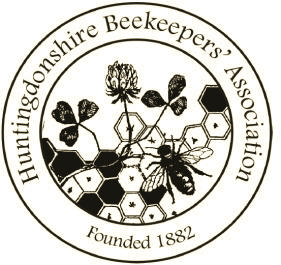 ENTRY FORM   Entrants Name………………………………………………………………………….Please send this form to the Show Secretary before the show or bring it, with your exhibits, from 10.00am and no later than 12.00pm on Monday 30th August.  Judging is due to commence at 10.00am. Exhibits are not to be removed before 3.30pm on the day.Please indicate clearly the classes for which you are entering.  There is NO FEE.Exhibitors may make more than one entry in any one class, in which case please indicate the number of entries.  Show Secretary-  Susanna Steiger,				or email to:	n.steiger@btinternet.com  7, Haycraft Close  Grafham 	  PE28 0GA		Novice class is open to any HBKA members who have never won a 1st in any competition.CLASSNo. ofENTRIES1Two 1 lb jars Light Run Honey2Two 1 lb jars Medium or Dark Run Honey3Two 1 lb jars Creamed Honey41 lb jar Natural Set Honey and 1 lb jar Creamed Honey and 1 lb jarClear Honey5Two 1 lb jars Granulated Honey6Two 1 lb jars Chunk Honey7Cut comb8Section91 lb Jar covered in foil to be judged on aroma and taste onlyANovice 1 x 1 lb jar Run HoneyBNovice 1 x 1 lb jar Set Honey10One Shallow Comb suitable for extraction11Three (3) x 1 oz Blocks of Natural Beeswax12One Cake of Beeswax 8 oz (minimum weight)13One Cake of Beeswax from a fancy mould14Two Dipped Beeswax Candles15Two Moulded Beeswax Candles16Two Rolled Beeswax Candles17One Honey Cake as per recipe18Six Honey Biscuits - recipe to be submitted19Six Small Honey Cakes – recipe to be submitted20Honey Sweets up to a maximum of 1221An Exhibit of Beekeeping Interest22A Photograph of Beekeeping Interest23One Bottle of Mead24One Bottle of Melomel or Metheglin25“Open’ Honey Cake. Recipe to be included with list of ingredientsTotal number of exhibits:Total number of exhibits: